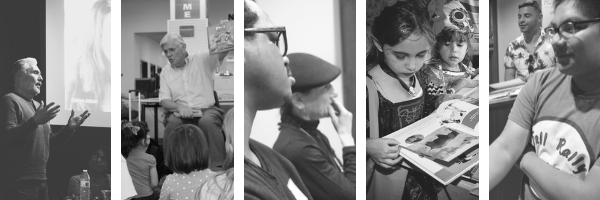 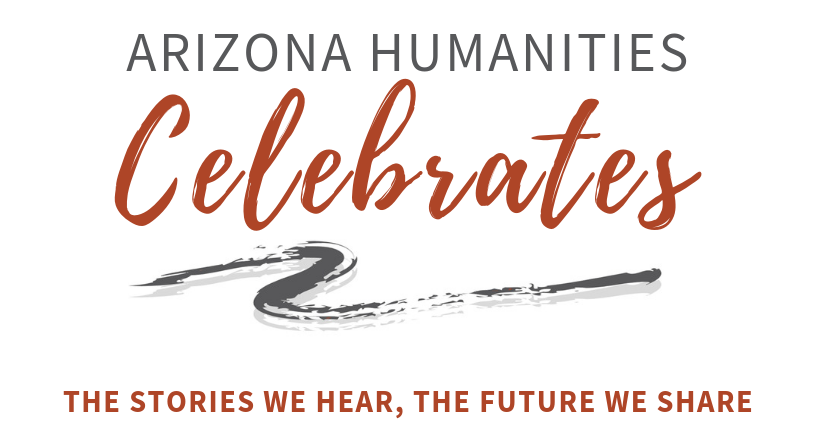 Awards Sponsorship Packet 2020Sunday, April 5, 20205:30 – 8:30 p.m.Heard Museum – Steele Auditorium2301 N Central Ave, Phoenix, AZ 85004Our MissionArizona Humanities builds a just and civil society by creating opportunities to explore our shared human experiences through discussion, learning and reflection.Arizona Humanities Celebrates…the Humanities AwardsFor more than 25 years, Arizona Humanities has honored and celebrated outstanding contributions to the humanities in our state by recognizing individuals and community organizations who have advanced the humanities in Arizona through their scholarship, leadership, support, and advocacy. We are delighted to honor this year's award recipients and are especially pleased to highlight two special community partners. The award recipients below help us bring the rich cultural history of Arizona to communities everywhere. We hope you will support this festive event and join us in celebrating the work of the award recipients and Arizona Humanities. Your sponsorship creates opportunities for Arizonans to explore our history, culture, and stories. 2020 Award WinnersPaul Hirt – Humanities Public ScholarRosaura Magaña – Humanities Rising StarJ.J. Lamb - Friend of the HumanitiesAguila Youth Leadership Institute – Friend of the HumanitiesJudith Hardes  – Community Partner Outstanding Supporter AwardKaren O’Keefe – Founder’s Community Partnership AwardEvent InformationSunday, April 5, 20205:30 – 8:30 p.m.Heard Museum – Steele Auditorium2301 N Central Ave, Phoenix, AZ 85004Tickets $50 per personHosted refreshments and entertainmentTo purchase tickets visit: https://azhumanities.org/2019-arizona-humanities-awards/ Sponsorship ContactBrenda Thomson, Executive Directorbthomson@azhumanities.org602-257-0335 x22Sponsorship Levels Premier SponsorRecognition as Premier SponsorRecognition in all promotional materialsBanner recognition at the Awards EventFull-page ad space in event program10 tickets to Humanities Awards Event6 Reserved Seats to Natasha Trethewey VIP Reception on April 25, 2019Featured SponsorRecognition as Featured SponsorRecognition in all promotional materialsBanner recognition at the Awards EventHalf-page ad space in event program8 tickets to Humanities Awards EventContributing SponsorRecognition as Contributing SponsorRecognition in all promotional materialsLogo or individual name in event program4 tickets to Humanities Awards EventPublic Humanities Scholars – Dan Shilling AwardThis award recognizes humanities scholars who have distinguished themselves by enhancing public understanding of the role the humanities play in transforming lives and strengthening communities, and have been recognized leaders in promoting the humanities.Paul Hirt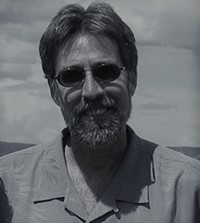 A lifelong Arizonan, Professor Paul Hirt is an historian and practitioner of the public and environmental humanities specializing in the American West, environmental history, environmental policy, and sustainability studies. Hirt is Professor of History in Arizona State University's School of Historical, Philosophical and Religious Studies, is a Senior Sustainability Scholar in ASU's Global Institute of Sustainability. Professor Hirt is a quintessential practitioner of the public humanities: his work is intended for a broad audience and seeks to contribute substantively to debates over public policy and the stewardship of Arizona's public resources. A tireless public advocate of the humanities and their
relevance for the Arizona public, Hirt regularly gives presentations about water resources, renewable energy, electric vehicles, and more across the state to civic organizations, student groups, retirement communities, and on the Navajo Nation.Humanities Public Scholar NomineesDemion Clinco, Rosemarie Dombrowski, Betsy Fahlman, Björn Krondorfer, Bertha Manninen Humanities Rising Star AwardThis award recognizes a young professional, student, or volunteer with outstanding creative approaches to engaging the public with the humanities, and whose humanities scholarship and public service has enhanced public understanding of the humanities.Rosaura MagañaRosaura "Chawa" Magaña is a cultural worker, literary organizer, safe-space creator, healing presence, compassionate listener, principled voice, and the owner/operator of Palabras Bilingual Bookstore. Magaña has created a unique space that has shifted the cultural landscape of Phoenix to be more inclusive, equitable, and artistically enriched. Besides providing a much needed space for Spanish speakers to seek literary works in their language, Magaña has created her monthly "POC It To Me" open mic to center the local voices of people of color. She has also established a book club for women, developed a bi-weekly writing group for women of color, and has invited other organizations to host writing groups, such us Trans Queer Pueblo's "Creatures of Our Dreams." Her tireless advocacy and community-centered approach has impacted many people. She has given a voice to people of color, and also fostered community connections and growth.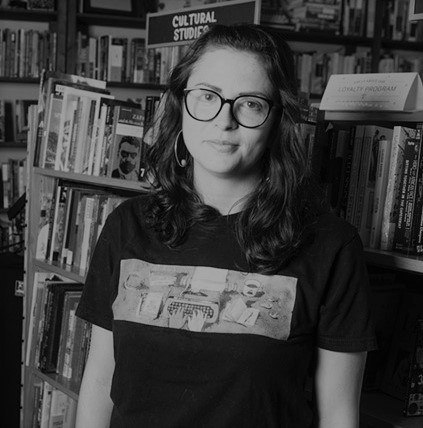 Humanities Rising Star NomineesLizbette Benge, Seth Schermerhorn, Jake Friedman and Kelsey Pinckney, J. Seth SchermerhornFriend of the Humanities – Juliana Yoder AwardThis award recognizes individuals who have made a lasting contribution to the cultural life of their communities through their active support of and involvement in promoting the humanities. The award recognizes the dedication and contribution of Julian Yoder during her service and leadership with Arizona Humanities.Co-recipient - AGUILA Youth Leadership Institute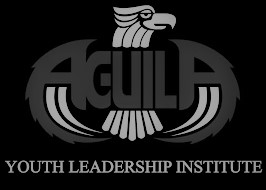  AGUILA Youth Leadership Institute (AGUILA) was founded in 2004 based on more than 30 years of research and experience on how to positively impact communities through education. During the past 15 years AGUILA has successfully guided more than 1,400 youth to 135 colleges/universities across the United States, with scholarships totaling more than $120 million beyond federal aid. Eighty-seven percent of AGUILA students are the first person in their family to attend college. Eighty-five percent of students meet or fall below federal poverty guidelines. Many AGUILA students received little or no guidance on college, career and life before joining the program. Today AGUILA Alumni are employed as teachers, nurses, doctors, engineers, lawyers, business professionals, entrepreneurs, research scientists, and more. AGUILA student success is evident through not only their educational and professional achievements, but also through civic service.Co-recipient - J.J. Lamb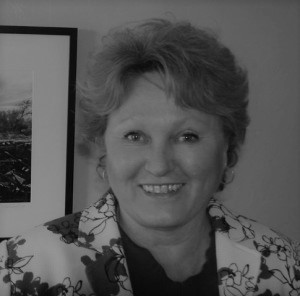 As Executive Director of the Vail Preservation Society, JJ Lamb has led a multitude of projects that have not only preserved the history of her community, but also involved a wide range of citizens.  High school students learned new skills working on the rehabilitation of the 1915 Marsh Station Section Foreman House. Local artists have created the Vail Connects Artist and Artisan Cooperative. Many local individuals have shared their oral histories, now preserved through the Voices of Vail and Celebrating Every Voice projects. Lamb's work has contributed to her community, the state and the nation beyond.Friend of the Humanities NomineesMarc Ashton, Paul Friedman, John Liffiton, Tyler MeierCommunity Partner Outstanding Supporter AwardJudith Hardes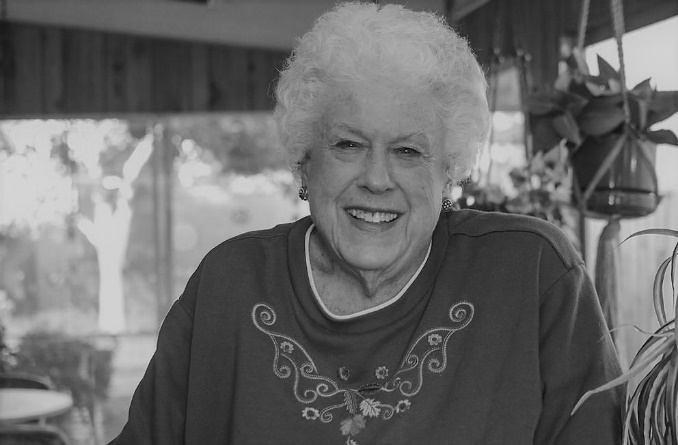 Judith Hardes is a longtime financial supporter of Arizona Humanities and of arts and culture in Arizona. Hardes is a local philanthropist and recipient of the 2018 Governor's Arts Award for philanthropy for her lifelong commitment to arts and culture, and for her encouragement of others to give to arts and culture. Hardes has donated annually to Arizona Humanities for 20 years. She is the most consistent donor that we can identify. This means a lot to us and the organizations that receive grants and attend our cultural programs across the state.  "Those who support arts and culture through their generous philanthropy are deeply vital to the long-term success and vitality of so many nonprofit organizations...Judith is among the most ardent, consistent and important donors in Arizona through her unwavering commitment to and enthusiasm for the performing arts." Rusty Foley, AZ Citizens for the Arts.Founder’s Community Partner AwardKaren O’Keefe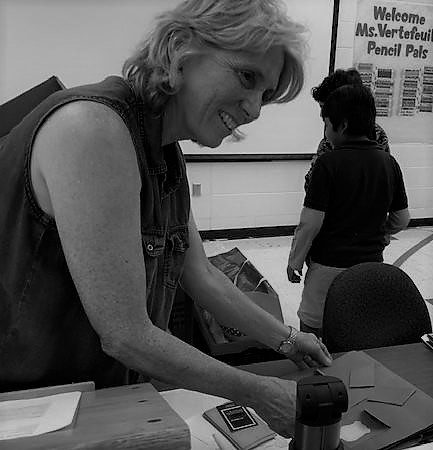 Karen O'Keefe is an outstanding educator with a focus on K-12 literacy, and a unique passion for connecting students to the community through her extensive outreach efforts. O'Keefe seeks out people in the community to support literacy programs including retired and working individuals, illustrators, artists, authors, and even family members of the students. She also enlists the support of countless community-based, nonprofit and corporate organizations. O'Keefe's community-based events both inside and outside the school, have recast the importance of literacy for Mountain View School. She is the recipient of many awards of excellence from the Washington School District for her innovative/interactive learning programs including PencilPALS, Multi-Cultural Day, Young Authors Day, Family Reading Nights, and Read Across America Day.Past Awards Recipients Humanities Public Humanities Scholar Award 2019 – Natalie Diaz2019 – Joan McGregor2018 – Liz Warren2017 – James Blasingame 2015 – Alberto Álvaro Ríos2015 – Dr. Paul Espinosa2014 – Dr. David William Foster2013 – Dr. Gloria H. Cuádraz2012 – Nancy Dallet2012 – Elena Diaz Bjorkquist2010 – Celestino Fernández2009 – Charles Tatum2007 – Karen J. Leong2006 – Laura Tohe2005 – Matthew Whitaker2004 – Mary Melcher2003 – Judy Nolte Temple2002 – Elizabeth Larson-Keagy2001 – Neal A. Lester2000 – Patricia Preciado Martin1999 – Peter Iverson1998 – L. Chris Smith1996 – Joann Kealiinohomoku1995 – Christine Marin1994 – Jay Cravath1993 – Robert Trennert1992 – James Griffith1991 – Mary L. Rothschild1990 – James ByrkitFriend of the Humanities Award 2019 – Kevin Schindler2018 – Almira Poudrier2017 – Barbara Hatch2015 – Dr. Michael Vincent2014 – Project Humanities2013 – Gail Browne2013 – Tucson Historic Preservation Foundation2012 – Arizona Town Hall2010 – William Fry2009 – Winifred Bundy, Singing Wind Bookshop2007 – Changing Hands Bookstore2006 – Arizona Office of Tourism2005 – James R. Carruthers2004 – Noel Stowe2003 – KAET-TV, Channel 82002 – Salt River Project2001 – Arizona State Library, Archives & Public Records2000 – The Arizona Republic and Jack W. Whiteman (posthumous award)1999 – Arizona State Representative Carolyn Allen and United States Congressman Jim Kolbe1998 – Elsa Paine MulherHumanities Rising Star Award 2019 – Rachel Egboro2018 – Dagoberto Bailon2017 – Nancy Godoy-Powell2015 – Rivka Rocchio2014 – Tyler Wayne Vertrees2013 – Myrlin Hepworth2013 – Jaclyn RoesselDistinguished Organizations Award2007 – Pima County Library2006 – Phoenix Burton Barr Central Library2005 – Museum Association of Arizona2004 – Sharlot Hall Museum, Prescott2003 – Hassayampa Institute for Creative Writing at Yavapai College2002 – Center for Desert Archaeology, Tucson2001 – Historic Sahuaro Ranch Foundation, Glendale2000 – Parker Public Library1999 – Arizona Historical Society, Southern Arizona Division1998 – Scottsdale Cultural Council1996 – Bisbee Mining & Historical Museum1995 – Arizona State Museum1994 – The Heard Museum1993 – Yuma County Library District1992 – Mohave Museum of History and Arts1991 – Casa Grande Valley Historical Society Museum1990 – Glendale Public Library, Apache Junction Public Library (co-recipients)Community Partner Outstanding Supporter Award2019 – Rodo Sofranac2018 – The Shackelford FamilyFounder’s Community Partner Award2019 – Morning Star Leaders,  Inc. Megan LaRose, Debbie Nez-Manuel, Royce Manuel2018 – Arizona State Library, Archives and Public Records